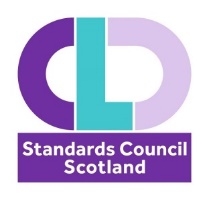 Family Learning National Occupational Standards reviewSteering Group14 October 202214:00 – 15:30 MS TeamsJoin on your computer, mobile app or room device Click here to join the meeting Meeting ID: 336 631 276 548 
Passcode: KrB9yc Download Teams | Join on the webItemPapers/LinksLead1Welcome and introductionsKG2Background to NOS, approach to NOS reviews KG3Review of Family Learning Functional Map Course: Review of National Occupational Standards 2022-23, Topic: Family Learning (i-develop-cld.org.uk)KG4Review of StandardsKG5Next steps - approach to governance and NOS sign-offKG6AOCBAll7Date of Next meeting 